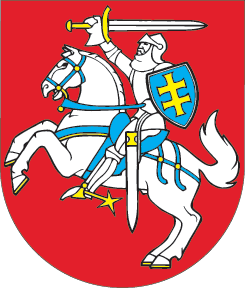 LIETUVOS RESPUBLIKOSBAUDŽIAMOJO PROCESO KODEKSO 114 STRAIPSNIO PAKEITIMOĮSTATYMAS2019 m. birželio 13 d. Nr. XIII-2225Vilnius1 straipsnis. 114 straipsnio pakeitimasPakeisti 114 straipsnį ir jį išdėstyti taip:„114 straipsnis. Civilinio ieškinio perdavimas bankroto ar restruktūrizavimo bylą nagrinėjančiam teismuiJeigu į baudžiamąją bylą kaip civilinis atsakovas įtrauktas juridinis asmuo ar fizinis asmuo, kuriems iškelta bankroto ar restruktūrizavimo byla, civilinis ieškinys šioje baudžiamojoje byloje gali būti nenagrinėjamas, o visi su civiliniu ieškiniu susiję dokumentai prokuroro nutarimu ar teismo nutartimi gali būti perduodami bankroto ar restruktūrizavimo bylą nagrinėjančiam teismui. Apie tai turi būti pranešta civiliniam ieškovui ir jam turi būti išaiškintos jo teisės bankroto ar restruktūrizavimo byloje.“2 straipsnis. Įstatymo įsigaliojimasŠis įstatymas įsigalioja 2020 m. sausio 1 d.Skelbiu šį Lietuvos Respublikos Seimo priimtą įstatymą.Respublikos Prezidentė	Dalia Grybauskaitė